ЗМІСТРОЗДІЛ 1. ЗАГАЛЬНІ МЕТОДИЧНІ РЕКОМЕНДАЦІЇ З ВИКОНАННЯ САМОСТІЙНОЇ РОБОТИ СТУДЕНТАСамостійна робота студента (СРС) – форма організації навчального процесу, при якій завдання, передбачені робочою навчальною програмою, виконуються студентом самостійно з методичним супроводженням викладача, або без його безпосередньої участі.   СРС передбачає розв’язок задач, виробничих ситуацій за темами курсу, опрацювання законів, постанов, інструкцій, стандартів бухгалтерського обліку, вивчення окремих питань теми, шляхом опрацювання рекомендованої літератури. Для виконання СР студентам рекомендується завести окремі робочі зошити.Після закінчення вивчення курсу студенти звітують про виконану роботу і здають зошити на перевірку викладачу. Матеріали, що винесені на самостійне опрацювання, оцінюється згідно табл. розділу 9. робочої програми навчальної дисципліни.Мета СРС: є вироблення у студентів навичок і вмінь розв’язку виробничих ситуацій, роботи над законодавчими, інструктивними матеріалами та матеріалами періодичних видань, вміння самостійно опрацьовувати рекомендовану літературу.РОЗДІЛ 2.ГРАФІК ВИКОНАННЯ САМОСТІЙНОЇ РОБОТИРОЗДІЛ 3. ЗМІСТ САМОСТІЙНОЇ РОБОТИ СТУДЕНТА І МЕТОДИЧНІ РЕКОМЕНДАЦІЇ ЩОДО ЇЇ ВИКОНАННЯсамостійна робота №1Тема 1. Господарський облік, його суть і характеристикаТема 2. Предмет і об’єкти бухгалтерського облікуТема 3. Методичні прийоми бухгалтерського обліку та їх використання на підприємствіНа самостійне опрацювання виносяться:Завдання 1.Необхідноподати у вигляді таблиці.Які з наведених подій охоплює оперативний, статистичний та бухгалтерський облік: згідно акту ліквідовані нематеріальні активи; визначено кількість відпрацьованого часу обладнання в цеху; визначено рівень продуктивності праці; визначено рівень температури плавки у печах; одержано від постачальників сировину й матеріали; проведена перевірка виконання договорів з покупцями; забезпеченість працівників підприємства житлом; визначена сума заробітної плати, яка має бути виплачена; визначено кількість витраченої сировини у виробництві; визначено кількість відпрацьованого часу працівниками бухгалтерії; здійснено аналіз продуктивності праці; визначено вихід працівників на роботу; визначено обсяг виробництва продукції; визначено кількість реалізованої продукції; визначено динаміку продуктивності праці.Завдання 2.Необхідно подати у вигляді таблиці.Які з наведених користувачів є внутрішніми/зовнішніми: працівники бухгалтерії; Пенсійний фонд; банк, в якому відкрито розрахунковий рахунок; засновники підприємства; працівник збуту; менеджер банку, який надав підприємству позику; керівник, заступник керівника з фінансових питань; апеляційний суд м. Києва; менеджер збуту продукції; державна податкова інспекція; голова правління; підприємство, що постачає сировину; органи статистики; головний бухгалтер замовника.Завдання 3.Необхідно визначити види вимірників:на складі  гречки – ….; на розрахунковому рахунку підприємства 20 000 грн. – ….; згідно табелю робочого часу відпрацьовано 230 людино/днів– ….; використано на виготовлення продукції  соку – ….; 10 куб. питної води– ….; собівартість виготовленої продукції 3 000 грн. – ….; швидкість трактора  на годину– ….; вартість придбаної сировини складає 12 800 грн. – ….; на виготовлення готової продукції витрачено 100 людино/годин – ….; площа офісного приміщення . – …..САМОСТІЙНА РОБОТА № 2Тема 4. «Рахунки бухгалтерського обліку і подвійний запис»На самостійне опрацювання виносяться:Завдання 1.Необхідно подати у вигляді таблиці. Серед названих нижче рахунків виберіть активні, пасивні, контрактивні регулюючі, контрпасивні регулюючі (вказати код рахунків):  “Основні  засоби”,  “Знос (амортизація) необоротних активів”, “Нематеріальні активи”, “Дохід від участі в капіталі”, “Фінансові витрати”,“Торгова націнка”, “Довгострокові фінансові інвестиції”, “Капітальні інвестиції”, “Надзвичайні витрати”, “Резерв сумнівних боргів”, “Собівартість реалізації”, “Короткострокові векселі одержані”, “Страхові резерви”, “Відстрочені податкові зобов’язання”, “Довгострокові біологічні активи”, “МШП”, “Податок на прибуток”, “Довгострокові векселі видані”, “Довгострокові зобов’язання за облігаціями”, “Відстрочені податкові активи”, “Готівка”, “Рахунки в банках”, “Довгострокова дебіторська заборгованість та інші необоротні активи”, “Короткострокові векселі видані”, “Розрахунки з постачальниками та підрядниками”, “Гудвіл”, “Матеріальні витрати”, “Довгострокові позики”, “Виробничі запаси”, “Надзвичайні доходи”, “Зареєстрований (пайовий) капітал”, “Поточні біологічні активи”, “Амортизація”, “Резервний капітал”, “Виробництво”, “Страхові платежі”, “Вилучений капітал”, “Розрахунки за виплатами працівникам”, “Фінансові результати”, “Розрахунки з учасниками”, “Брак у виробництві”, “Неоплачений капітал”, “Розрахунки за страхуванням”, “Додатковий капітал”, “Напівфабрикати”, “Непокриті збитки”, “Доходи майбутніх періодів”, “Доходи від реалізації”, “Товари”, “Інші фінансові доходи”, “Поточна заборгованість за довгостроковими зобов’язаннями”, “Готова продукція”, “Поточні фінансові інвестиції”, “Пайовий капітал”, “Розрахунки за іншими операціями”, “Розрахунки з покупцями і замовниками”, “Короткострокові позики”, “Розрахунки з різними дебіторами”, “Розрахунки за податками та платежами”, “Витрати майбутніх періодів”, “Забезпечення майбутніх витрат і платежів”, “Адміністративні витрати”, “Довгострокові зобов’язання з оренди”, “Витрати на збут”, “Прибуток нерозподілений”, “Цільове фінансування і цільове надходження”.Завдання2. Необхідно: побудувати рахунок, відобразити початкове сальдо, проведені операції та кінцеве сальдо.Початкове сальдо на рахунку 30 “Готівка” становить 5000 грн. За звітний період було одержано готівку на виплату заробітної плати в сумі 150 000 грн., на виплату авансу на відрядження у сумі 1450 грн. З каси була виплачена заробітна плата працівникам у сумі 125500 грн. та видано аванс на відрядження працівнику бухгалтерії у сумі 1450 грн.Завдання3. Необхідно:1)відкрити синтетичний рахунок 311 “Поточні рахунки в національній валюті”; 2) скласти бухгалтерські проведення за господарськими операціями підприємства та записати в журналі господарських операцій; 3) підрахувати обороти за місяць; 4) визначити нове сальдо на кінець звітного місяця. Початковий залишок коштів на рахунку підприємства у національній валюті становить 624 230,00 грн.                                               Умова завдання:Завдання  4. Необхідно:1)відкрити синтетичний рахунок 661 “Розрахунки за заробітною платою”; 2) скласти бухгалтерські проведення за господарськими операціями підприємства та  записати в журналі господарських операцій; 3) підрахувати обороти за місяць; 4) визначити нове сальдо на кінець звітного місяця. Заборгованість по заробітній платі на початок місяця становила 4 800,00 грн.                                                Умова завдання:Завдання 5. Необхідно:скласти бухгалтерські проведення за господарськими операціями підприємства.Умова завдання:На підставі накладної для потреб виробництва відпущено зі складу паливо на суму 7 200 грн.Списано на собівартість реалізації вартість реалізованої готової продукції за плановою собівартістю в сумі 10 200 грн.Нараховано заробітну плату робітникам основного виробництва в сумі 69 000 грн.Перераховано з поточного рахунка в банку як оплату заборгованості постачальникам за паливо в сумі 201 600 грн.Прийнято до оплати рахунок транспортної організації за перевезення нафтопродуктів  на суму 57 600 грн., у т.ч. ПДВОплачено готівкою з каси підприємства за експедиторське обслуговування при поставці пального на суму 900 грн.Нарахована орендодавцю плата в сумі 6 000 грн. за оренду офісного приміщення;В кінці місяця списано на фінансовий результат дохід від реалізації готової продукції в сумі 69 000 грн.Нараховано амортизацію на основні засоби загальновиробничого призначення на суму 900 грн.Відвантажено покупцю готову продукцію за продажними цінами в сумі 69 000 грн.САМОСТІЙНА РОБОТА № 3Тема 5. «Бухгалтерський баланс»На самостійне опрацювання виносяться:Завдання 1.Умова завдання:Необхідно:- на підставі наведених залишків на рахунках згрупувати активи, капітал та зобов’язання підприємства за їх структурою та призначенням ;- визначити величину активів, пасивів та власного капіталу підприємства;- підрахувати суму валюти балансу.САМОСТІЙНА РОБОТА № 4Тема 6. Документація господарських операцій та інвентаризаціяТема7. Облікові регістри, техніка і форми та організація обліку на  підприємствахНа самостійне опрацювання виносяться:Питання:1. Порядок зберігання первинних документів і облікових реєстрів.                 2. Ключові аспекти Положення «Про інвентаризацію активів та зобов’язань».                 3. Організація обліку на підприємстві.Завдання: Опрацювати рекомендовану літературу, скласти конспект за наведеним планом, виконати завдання.Завдання 1. Необхідно:  поділити реквізити на обов’язкові та необов’язкові. Результати оформити у вигляді таблиці.Умова завдання:Назва документа (форми); ідентифікаційний код відповідальної особи; посади осіб, відповідальних за здійснення господарської операції, правильність її оформлення; номер документа; дата і місце складання; одиниця виміру господарської операції; юридична адреса підприємства;  назва підприємства, від імені якого складено документ; форма власності підприємства; підстава для здійснення операції; зміст та обсяг господарської операції; дані про документ, що засвідчує особу; посади осіб, відповідальних за здійснення господарської операції і правильність її оформлення; відтиск печатки; номер поточного рахунка підприємства; особистий підпис або інший знак, що дає змогу ідентифікувати особу, яка брала участь у здійсненні господарської операції. Завдання 2. Необхідно: поділити наведені документи на розпорядчі, виконавчі, виправдні, документи бухгалтерського оформлення, комбіновані. Результати оформити у вигляді таблиці.Умова завдання:Наказ про прийняття та звільнення з роботи; видатковий касовий ордер; бухгалтерська довідка; розрахунок амортизації; квитанції; доручення; лімітно-забірна карта; меморіальні ордери; чек на одержання грошей в банку; наряди; прибутковий касовий ордер; акт на знищення документів; платіжні доручення; авансові звіти; довіреність на отримання матеріальних цінностей; виписки банків; розрахунок розподілу витрат.Завдання 3. Необхідно: поділити наведені документи: за місцем складання (внутрішні та зовнішні); за ступенем узагальнення господарських операцій (первинні та зведені); за способом використання (разові та накопичувальні); за кількістю облікових позицій (однопозиційні та багатопозиційні); за змістом (грошові, матеріальні, розрахункові).Результати оформити у вигляді таблиці.Умова завдання:Вимоги; платіжне доручення; лімітно-забірна картка; касові звіти; прибутковий касовий ордер; виписки банку; рахунок-фактура; акти; звіт про рух товарно-матеріальних цінностей; видатковий касовий ордер; платіжні відомості; табель обліку робочого часу; постанови; листи; дорожні листи; звіти матеріально відповідальних осіб; банківські чеки; приймальні квитанції; накладна; рахунок; угоди; акти прийому робіт; авансові звіти; відомість випуску готової продукції; товарні звіти; багатоденні наряди; квитанція.Завдання 4. Необхідно:  визначити, якими первинними документами оформляють такі господарські операції.Умова завдання:Зміст господарських операцій:Одержано в касу готівку для виплати заробітної плати.Придбано підзвітною особою матеріали.Нараховано заробітну плату працівникам підприємства.Виплачено заробітну плату працівникам підприємства.Видано з каси в підзвіт готівку працівнику на відрядження.Зараховано на поточний рахунок виручку від реалізації товарів;Підприємством одержано товари від постачальника. Завдання 5.Необхідно:скласти кореспонденцію рахунків за результатами інвентаризації на підприємстві.                                              Умова завдання:Завдання 6. Необхідно: визначити, якими первинними документами оформляються подані вище операції. У первинних документах треба заповнити всі необхідні реквізити за наведеними даними. Дані, яких бракує, необхідно наводити самостійно.Умова завдання:Підприємство – завод “Львівприлад”.Місце знаходження – м. Львів, вул. Стрийська, 30.Голова правління – Кріль В.О.Головний бухгалтер – Ролько М.Б.Касир – Попов Н.О.Проведення господарських операцій – жовтень 2021 року.Банківські реквізити підприємства – ЄДРПОУ 23953738, Банк “Райффайзен Банк “Аваль”, МФО 380505, Розрахунковий рахунок 26008456.Свідоцтво платника податку - № 234854.Працюючих на заводі – 300 осіб. Фонд заробітної плати – 3 690 000 грн. 00 коп. Бухгалтерія заводу 20 жовтня 2021 року здійснила відрахування в Пенсійний фонд в сумі 1 356 444 грн. 00 коп. (номер платіжного доручення 89, банківські реквізити фонду – ЄДРПОУ 2706618946, банк ОПЕР в ЛОУ ВАТ “Ощадбанк”, м. Львів, МФО 325796, Розрахунковий рахунок 256093010819, код призначення платежу – 50020100). Завод придбав фрезерний станок (модель З-17221 з двигуном ЯМЗ-236Д) на суму 120 000 грн. (в т.ч. ПДВ – 20 000,00 грн.) у підприємства ПП “Октар”, номер рахунка 160 від 25 жовтня 2021 року, інвентарна картка обліку основних засобів номер 26, банківські реквізити підприємства ПП “Октар” – ЄДРПОУ 27953878, банк ЗГРУ “Приватбанк”, м. Львів, МФО 324721, Розрахунковий рахунок 25009534, індивідуальний податковий номер 304014526102, номер свідоцтва платника податку 37565642.Завдання7.   Необхідно: записати господарські операції в реєстраційний журнал та скласти за ними бухгалтерські проведення; визначити документи, якими оформляються дані господарські операції. Умова завдання:Підприємство за звітний період здійснило господарські операції, на підставі яких бухгалтером зроблено необхідні проведення, відображені в журналі обліку господарських операцій. САМОСТІЙНА РОБОТА № 5Тема 8. «Облік необоротних активів»На самостійне опрацювання виносяться:Питання: 1. Інвентаризація основних засобів, нематеріальних активів і порядок відображення в обліку її результатів.                 2. Сутність, визначення і облік гудвілу.Завдання: Опрацювати рекомендовану літературу, скласти конспект за наведеним планом, виконати завдання.Завдання 1. Необхідно: розрахувати, за якою вартістю об’єкт основних засобів був прийнятий на баланс; записати господарські операції в реєстраційний журнал, скласти за ними бухгалтерські проведення та визначити суми.Умова завдання:Підприємство придбало токарний станок за ціною 480 000 грн. (в т.ч. ПДВ). За установку станка підприємство заплатило 32 800 грн. Завдання 2. Необхідно: записати господарські операції в реєстраційний журнал та скласти за ними  бухгалтерські проведення.Умова завдання:Підприємство ПП “Вікторія” безоплатно отримало від підприємства ТзОВ “Комп’ютерні технології” програмне забезпечення для використання в управлінні підприємством. Справедлива вартість отриманого об’єкта нематеріальних активів була визначена в сумі 52800 грн. на дату його отримання. Надано консультаційні послуги щодо користування програмою в сумі 3480 грн. Завдання 3. Необхідно:  записати господарські операції в реєстраційний журнал, скласти за ними  бухгалтерські проведення та визначити суми.Умова завдання:Підприємство реалізовує легковий автомобіль: первісна вартість – 384 800 грн., нарахований знос – 48 000 грн., ціна реалізації – 196 000 грн. (в т.ч. ПДВ).Завдання 4. Необхідно: записати господарські операції в реєстраційний журнал та скласти за ними бухгалтерські проведення.Умова завдання:Підприємство придбало програмне забезпечення в суму 14 400 грн. (в т.ч. ПДВ). Вартість послуг з перевезення транспортною організацією становить 360 грн. (в т.ч. ПДВ). Завдання 5. Необхідно: записати господарські операції в реєстраційний журнал та скласти за ними  бухгалтерські проведення.Умова завдання:В рахунок внеску до статутного фонду підприємства учасник передав ксерокс вартістю 20000 грн. Витрати на його транспортування становили 3600 грн. (в т.ч. ПДВ).САМОСТІЙНА РОБОТА № 6Тема 9. «Облік запасів»На самостійне опрацювання виносяться:Питання: Інвентаризація запасів і відображення в обліку її результатів.Завдання: Опрацювати рекомендовану літературу, скласти конспект за наведеним планом, виконати завдання.Завдання 1. Необхідно: записати господарські операції в реєстраційний журнал та скласти за ними  бухгалтерські проведення.Умова завдання:Підприємство за звітний період здійснило господарські операції, на підставі яких бухгалтером зроблено необхідні проведення, відображені в журналі обліку господарських операцій. Завдання 2. Необхідно: записати господарські операції в реєстраційний журнал та скласти за ними  бухгалтерські проведення.Умова завдання:Визначити якими первинними документами оформляються надходження запасів які надходять від постачальника, а які заповнюються на підприємстві у процесі отримання запасів: довіреність; платіжне доручення (для оплати вартості отриманих запасів);  рахунок – фактура; товарно-транспортна накладна; накладна; податкова накладна; акт про нестачі; платіжна вимога-доручення; комерційний акт (за нестачі на залізниці); сертифікат якості; гарантійний талон; акт про приймання матеріалів; прибутковий ордер. САМОСТІЙНА РОБОТА № 7Тема 10. «Облік грошових коштів і дебіторської заборгованості»На самостійне опрацювання виносяться:Питання: 1. Порядок відкриття рахунків в установах банку.                 2. Порядок інвентаризації грошових коштів та дебіторської заборгованості.Завдання: Опрацювати рекомендовану літературу, скласти конспект за наведеним планом, виконати завдання.Завдання 1. Необхідно: записати господарські операції в реєстраційний журнал та скласти за ними  бухгалтерські проведення.Умова завдання:Працівник підприємства придбав на пошті: 50 звичайних конвертів – 0,40 грн. за шт.; 5 маркових конвертів – 2,40 грн. за шт.; 10 поштових марок – 2,00 грн. за шт. До бухгалтерії працівник подав авансовий звіт, до якого додав квитанції. У тому ж місяці всі конверти й марки було використано адмінперсоналом.Завдання 2. Необхідно: записати господарські операції в реєстраційний журнал та скласти за ними  бухгалтерські проведення.Умова завдання:Підприємство за звітний період здійснило господарські операції, на підставі яких зроблено необхідні проведення, відображені в журналі обліку господарських операцій. САМОСТІЙНА РОБОТА № 8Тема 11. «Облік фінансових інвестицій»На самостійне опрацювання виносяться:Питання: Розкриття інформації про фінансові інвестиції у фінансовій звітності.Завдання: Опрацювати рекомендовану літературу, скласти конспект за наведеним планом, виконати завдання.Завдання 1. Необхідно: записати господарські операції в реєстраційний журнал та скласти за ними  бухгалтерські проведення.Умова завдання:Підприємство за звітний період здійснило господарські операції, на підставі яких бухгалтером зроблено необхідні проведення, відображені в журналі обліку господарських операцій. Завдання 2. Необхідно: записати господарські операції в реєстраційний журнал та скласти за ними  бухгалтерські проведення.Умова завдання:Підприємство придбало довгострокові фінансові інвестиції на суму 300 000 грн. за кредитні кошти. В наступному місяці дане підприємство обміняло інвестиції на емітовані власні акції.Завдання 3. Необхідно: записати господарські операції в реєстраційний журнал та скласти за ними  бухгалтерські проведення.Умова завдання:Підприємство ПП “Альфа” купило 1 000 акцій підприємства ПП “Берта” за 48 000 грн. Частка у статутному капіталі – 25%. У цьому ж році підприємство ПП “Берта” отримало 120 000 грн. прибутку, з яких підприємство ПП “Альфа” отримало у вигляді дивідендів 28 000 грн. У наступному місяці підприємство ПП “Альфа” продало 20 000 акцій за 26 000 грн.Завдання 4. Необхідно:записати господарські операції в реєстраційний журнал та скласти за ними  бухгалтерські проведення.Умова завдання:Підприємство за звітний період здійснило господарські операції, на підставі яких бухгалтером зроблено необхідні проведення, відображені в журналі обліку господарських операцій. САМОСТІЙНА РОБОТА № 9Тема 12. «Облік власного капіталу»На самостійне опрацювання виносяться:Питання: Облік формування та руху статутного капіталу на підприємствах різних форм                  власності і організаційно-правових форм.Завдання: Опрацювати рекомендовану літературу, скласти конспект за наведеним планом, виконати завдання.Завдання 1. Необхідно: записати господарські операції в реєстраційний журнал та скласти за ними  бухгалтерські проведення.Умова завдання:При заснуванні підприємства статутний капітал товариства склав 500 000 грн. Протягом року товариством було випущено акції на суму 100 000 грн. Також учасникам товариства необхідно сплатити свої частки в товаристві.Завдання 2. Необхідно: записати господарські операції в реєстраційний журнал та скласти за ними  бухгалтерські проведення.Умова завдання:Підприємство за звітний період здійснило господарські операції, на підставі яких бухгалтером зроблено необхідні проведення, відображені в журналі обліку господарських операцій. Завдання 3. Необхідно: записати господарські операції в реєстраційний журнал та скласти за ними  бухгалтерські проведення.Умова завдання:Підприємство за звітний період здійснило господарські операції, на підставі яких бухгалтером зроблено необхідні проведення, відображені в журналі обліку господарських операцій. Завдання 4. Необхідно записати господарські операції в реєстраційний журнал та скласти за ними  бухгалтерські проведення.Умова завдання:При заснуванні статутний капітал товариства склав 500 000 грн. На протязі року товариством було викуплено акції власної емісії по собівартості на суму 100 000 грн. САМОСТІЙНА РОБОТА № 10Тема 13. «Облік зобов’язань»На самостійне опрацювання виносяться:Питання:1. Облік довгострокових зобов'язань.                 2. Облік зобов’язань, забезпечених виданими короткостроковими векселями.Завдання: Опрацювати рекомендовану літературу, скласти конспект за наведеним планом, виконати завдання.Завдання 1. Необхідно записати господарські операції в реєстраційний журнал та скласти за ними  бухгалтерські проведення.Умова завдання:Підприємство ПП “Альфа” придбало в підприємства ПП “Браво” товар на суму 15 000 грн. (в т.ч. ПДВ). У забезпечення заборгованості, що виникла, підприємство ПП “Альфа” виписало простий вексель, який видається ним при оформленні розрахунків щодо передачі права власності на товар. Завдання 2. Необхідно записати господарські операції в реєстраційний журнал та скласти за ними  бухгалтерські проведення.Умова завдання:Приватний підприємець за договором придбав у торгівельного підприємства борошно на суму 480 000 грн. (в т.ч. ПДВ). У погашення заборгованості було взято в банку кредит. Завдання 3. Необхідно записати господарські операції в реєстраційний журнал та скласти за ними  бухгалтерські проведення і вказати первинні документи, які необхідні для оформлення цих господарських операційУмова завдання:Підприємство отримало в банку кредит на придбання ксероксу в сумі 7 200 грн. (в т.ч. ПДВ). Дата повернення кредиту через 2 роки. Підприємство сплачує щорічно відсотки в сумі 420 грн. Завдання 4. Необхідно записати господарські операції в реєстраційний журнал та скласти за ними  бухгалтерські проведення.Умова завдання:Консалтингова фірма уклала з малим підприємством угоду на консультаційне обслуговування підприємства в сумі 7 200 грн. (в т.ч. ПДВ). Витрати консалтингової фірми в січні становили 1 500 грн., за лютий - 1 800 грн., за березень - 1 700 грн. Завдання 5. Необхідно записати господарські операції в реєстраційний журнал та скласти за ними  бухгалтерські проведення.Умова завдання:Підприємство закупило запчастини для ремонту автомобіля на суму 54 000 грн. (в т.ч. ПДВ.), паливо для легкового автомобіля на суму 1 200 грн. Витрати на транспортування – 720 грн. (в т.ч. ПДВ). САМОСТІЙНА РОБОТА № 11Тема 14. «Облік праці та її оплати»На самостійне опрацювання виносяться:Питання: Особливості нарахування і обліку ЄСВ.Завдання: Опрацювати рекомендовану літературу, скласти конспект за наведеним планом, виконати завдання.Завдання 1. Необхідно записати господарські операції в реєстраційний журнал та скласти за ними  бухгалтерські проведення.Умова завдання:Працівникам підприємства (зайнятим підготовчими роботами в сезонних галузях виробництва) нарахована заробітна плата в сумі 360 000 грн.. Зроблено утримання і нарахування. Підприємство сплатило грошові кошти за навчання в сумі 12 000 грн. Завдання 2. Необхідно записати господарські операції в реєстраційний журнал та скласти за ними  бухгалтерські проведення.Умова завдання:Працівникам підприємства (зайнятим дослідженням та розробками) нарахована заробітна плата в сумі 75 000 грн. Зроблено утримання і нарахування. Завдання 3. Необхідно записати господарські операції в реєстраційний журнал та скласти за ними  бухгалтерські проведення.Умова завдання:Працівникам підприємства (зайнятим підготовчими роботами в сезонних галузях виробництва) нарахована заробітна плата в сумі 54 000 грн. Зроблено утримання і нарахування.Завдання 4. Необхідно записати господарські операції в реєстраційний журнал та скласти за ними  бухгалтерські проведення.Умова завдання:Працівникам підприємства (які виконують роботи в межах заходів, що фінансуються за рахунок коштів цільового фінансування) нарахована заробітна плата в сумі 34 000 грн. Зроблено утримання і нарахування.Завдання 5. Необхідно записати господарські операції в реєстраційний журнал та скласти за ними  бухгалтерські проведення.Умова завдання:Працівнику Віденко П.Л. (зайнятому на збуті готової продукції) нараховано і виплачено лікарняні по листку непрацездатності в сумі 4 800 грн. Підприємством отримано кошти на видачу працівникам заробітної плати в сумі 96 000 грн. В зв’язку з лікарняним працівнику не видано заробітну плату, яка була депонована. Вирахувано із заробітної плати штрафи за несвоєчасне повернення підзвітних сум в сумі 200 грн. САМОСТІЙНА РОБОТА № 12Тема 15. «Облік витрат, доходів і фінансових результатів діяльності підприємства»На самостійне опрацювання виносяться:Питання: Побудова обліку доходів і витрат діяльності на рахунках бухгалтерського обліку.Завдання: Опрацювати рекомендовану літературу, скласти конспект за наведеним планом, виконати завдання.Завдання 1. Необхідно: записати господарські операції в реєстраційний журнал та скласти за ними  бухгалтерські проведення.Умова завдання:Підприємство реалізувало готову продукцію покупцеві на суму 96 000 грн. (в т.ч. ПДВ). Частину готової продукції було використано на потреби виробництва в сумі 40 000 грн. Завдання 2. Необхідно записати господарські операції в реєстраційний журнал та скласти за ними  бухгалтерські проведення.Умова завдання:Оприбутковано на склад готову продукцію в сумі 15 000 грн.  Включено до собівартості продукції, робіт і послуг відповідну частку загальновиробничих витрат  в сумі 5 000 грн. Відображено заборгованість перед іншими підприємствами за надані ними послуги для потреб виробництва (у т.ч. з оренди, транспортування тощо) в сумі 115 000 грн. Завдання 3. Необхідно записати господарські операції в реєстраційний журнал та скласти за ними  бухгалтерські проведення.Умова завдання:Віднесено на собівартість продукції, робіт і послуг вартість матеріальних цінностей, яких не вистачає в межах норм природного убутку, в сумі 1 283 грн. Оприбутковано лишки незавершеного виробництва, виявлені під час інвентаризації в цехах допоміжних виробництв в сумі 940 грн. Відображено суму уцінки незавершеного виробництва.Завдання 4. Необхідно записати господарські операції в реєстраційний журнал та скласти за ними  бухгалтерські проведення.Умова завдання:Підприємство реалізувало інші оборотні активи на суму 72 000 грн. (в т.ч. ПДВ). Списана собівартість реалізованої сировини в сумі 47 580 грн. Завдання 5. Необхідно записати господарські операції в реєстраційний журнал та скласти за ними  бухгалтерські проведення.Умова завдання:Підприємство відвантажило товар покупцеві на суму 4500 грн. (в т.ч. ПДВ) з відстрочкою платежу на три місяці. Собівартість товару – 3000 грн. Створено резерв сумнівних боргів у сумі дебіторської заборгованості в сумі 5 000 грн. По закінченні визначеного терміну підприємство одержало відомість про неплатоспроможність покупця.САМОСТІЙНА РОБОТА № 13Тема 16. «Фінансова звітність»На самостійне опрацювання виносяться:Питання: 1. Сутність та основні положення НП(С)БО 1 «Загальні вимоги до фінансової звітності»: Затв. Наказом МФУ від 07 лютого 2013 р. № 73.                 2. Класифікація звітності за змістом і джерелами формування.                 3. Принципи, на яких ґрунтується фінансова звітність.                 4. Підготовка облікових даних для складання фінансової звітності. Опрацювати рекомендовану літературу, скласти конспект за наведеним планом.РОЗДІЛ 4. КРИТЕРІЇ ОЦІНЮВАННЯ(згідно розд 9.2. робочої програми)КАФЕдра ОБЛІКУ, аналізу і контролю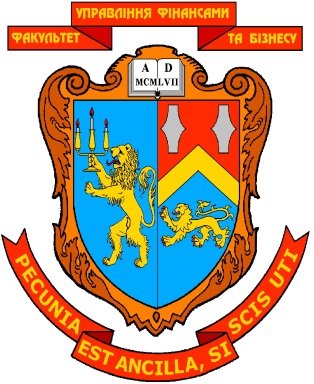 МІНІСТЕРСТВО ОСВІТИ І НАУКИ УКРАЇНИЛЬВІВСЬКИЙ НАЦІОНАЛЬНИЙ УНІВЕРСИТЕТ ІМЕНІ ІВАНА ФРАНКАФАКУЛЬТЕТ УПРАВЛІННЯ ФІНАНСАМИ ТА БІЗНЕСУЗАТВЕРДЖЕНОна засіданні кафедри  обліку, аналізу і контролю,протокол  №1 від “26”серпня 2021 р.                                        в.о.  зав. кафедри _________  ______Романів Є.М.___       (підпис)          (прізвище, ім’я, по батькові)ЗАВДАННЯ ДЛЯ САМОСТІЙНОЇ РОБОТИ СТУДЕНТА І МЕТОДИЧНІ РЕКОМЕНДАЦІЇ ЩОДО ЇХ ВИКОНАННЯЗ НАВЧАЛЬНОЇ ДИСЦИПЛІНИгалузь знань:07 «Управління та адміністрування», ___________05 «Соціальні та поведінкові науки» __(шифр та найменування галузі знань)спеціальність:072  «Фінанси, банківська справа та страхування», 051 «Економіка»________________       (код та найменування спеціальності)  спеціалізація: «Фінанси, митна справа та оподаткування», ____«Інформаційні технології в бізнесі»________________                                                 (найменування спеціалізації)освітній ступінь: ______бакалавр___________  (бакалавр, магістр)Укладачі:Шот А.П. доцент, к.е.н, доцент_____Петришин Л.П., доцент, д.е.н., доцент_________Шевців Л.Ю., доцент, к.е.н,, доцент ___________Лобода Н.О., доцент, к.е.н., (ПІБ, посада, науковийступінь, вченезвання)ЛЬВІВ 2021РОЗДІЛ 1.ЗАГАЛЬНІ МЕТОДИЧНІ РЕКОМЕНДАЦІЇ З ВИКОНАННЯ САМОСТІЙНОЇ РОБОТИ СТУДЕНТА ........................................................3РОЗДІЛ 2.ГРАФІК ВИКОНАННЯ САМОСТІЙНОЇ РОБОТИ СТУДЕНТА............................................................................................................5РОЗДІЛ3.ЗМІСТ САМОСТІЙНОЇ РОБОТИ СТУДЕНТА І МЕТОДИЧНІ РЕКОМЕНДАЦІЇ ЩОДО ЇЇ  ВИКОНАННЯ......................................................................................................4РОЗДІЛ4.КРИТЕРІЇ ОЦІНЮВАННЯ.............................................................................23Номер теми Назва темиКількість годинСРСФорма контролюТермін виконання СРСТема 1.Господарський облік, його суть і характеристика2Поточний контрольКонтрольна робота, екзамен1 тижденьТема 2.Предмет і об’єкти бухгалтерського обліку2Поточний контрольКонтрольна робота, екзамен2 тижденьТема 3.Методичні прийоми бухгалтерського обліку та їх використання на підприємстві2Поточний контрольКонтрольна робота, екзамен 3 тижденьТема 4.Рахунки бухгалтерського обліку і подвійний запис2Поточний контрольКонтрольна робота, екзамен4 тижденьТема 5.Бухгалтерський баланс2Поточний контрольКонтрольна робота, екзамен5 тижденьТема 6.Документація господарських операцій та інвентаризація2Поточний контрольКонтрольна робота, екзамен6 тижденьТема 7.Облікові регістри, техніка і форми та організація обліку на  підприємствах2Поточний контрольКонтрольна робота, екзамен7 тижденьТема 8.Облік необоротних активів2Поточний контрольКонтрольна робота, екзамен8 тижденьТема 9.Облік запасів2Поточний контрольКонтрольна робота, екзамен9 тижденьТема 10.Облік грошових коштів і дебіторської заборгованості2Поточний контрольКонтрольна робота, екзамен10 тижденьТема 11.Облік фінансових інвестицій2Поточний контрольКонтрольна робота, екзамен11 тижденьТема 12.Облік власного капіталу2Поточний контрольКонтрольна робота, екзамен12 тижденьТема 13.Облік зобов’язань4Поточний контрольКонтрольна робота, екзамен13 тижденьТема 14.Облік праці та її оплати2Поточний контрольКонтрольна робота, екзамен14 тижденьТема 15.Облік витрат, доходів і фінансових результатів діяльності підприємства2Поточний контрольКонтрольна робота, екзамен15 тижденьТема 16.Фінансова звітність416 тижденьВсього 36№ з/пЗміст господарських операційСума, грн.1.Перераховано заробітну плату на банківські рахунки працівників191 200,002.Перераховано до бюджету податки та податкові платежі110 000,003.Виплачено учасникам та засновникам дивіденди та інші виплати, пов’язанні з розподілом прибутку50 000,004.Одержано інші доходи від операційної діяльності 12 500,005.Оплачено підприємством витрати на збут64 000,006.Одержання дивідендів від інвестицій за методом участі в капіталі27 500,007.Оплачено постачальникам та підрядникам товарно-матеріальні цінності, виконані роботи та надані послуги225 000,008.На рахунок надійшли кошти від покупців за реалізовану продукцію64 000,009.Отримано кошти цільового фінансування600 000,0010.Отримана довгострокова банківська позика400 000,00РАЗОМ:РАЗОМ:?№ з/пЗміст господарських операційСума, грн.1.Нарахована оплата праці за роботу з виправлення браку в основних та обслуговуючих виробництвах18 680,002.Нарахована заробітна плата робітникам, зайнятим упакуванням і навантаженням готової продукції5 040,003.Нарахована заробітна плата працівникам, зайнятим у основному виробництві40 000,004.Нарахована заробітна плата працівникам, зайнятим управлінням промислового виробництва15 240,005.Утримання із зарплати:5.а) податок з доходів фізичних осіб (не використовується загальна соціальна пільга) ?5.б) єдиний соціальний внесок?6.Виплачена з каси заробітна плата ?№ з/пЗалишки на рахунках бухгалтерського облікуСума, тис. грн.1.Кошти на рахунку в банку в іноземній валюті 3969,002.Додатково вкладений капітал30996,003.Сировина та матеріали2381,004.Зареєстрований (пайовий) капітал125874,005.Малоцінні та швидкозношувані предмети794,006.Резервний капітал13495,007.Незавершене виробництво7938,008.Поточні зобов’язання по розрахунках з бюджетом2873,009.Дебіторська заборгованість підзвітних осіб 19,0010.Грошові кошти в касі в національній валюті227,0011.Цільове фінансування4309,0012.Цінні папери (термін погашення більше 12 місяців)45360,0013.Інші довгострокові зобов’язання37800,0014.Поточні зобов’язання по розрахунках з учасниками151,0015.Будівлі складів і відділів постачання та збуту46494,0016.Кредиторська заборгованість за товари, роботи та послуги2533,0017.Основні засоби загальновиробничого призначення32886,0018.Паливо491,0019.Готова продукція на складі16481,0020.Заборгованість підприємства за матеріали від постачальника756,0021.Покупні напівфабрикати2759,0022.Незавершене основне виробництво2211,0023.Витрати майбутніх періодів340,0024.Будівлі житлово-комунального господарства12096,0025.Нематеріальні активи 60480,0026.Станки та виробниче обладнання в цехах11227,0027.Товари, відвантажені покупцям13041,0028.Сума нерозподіленого прибутку5632,0029.Інші матеріали416,0030.Будівлі заводоуправління1966,0031.Заборгованість інших дебіторів454,0032.Вилучений капітал265,0033.Довгострокові фінансові інвестиції30240,0034.Заборгованість перед іншими кредиторами6124,0035.Допоміжні матеріали302,0036.Довгострокові позики банків75600,0037.Інші рахунки в банку869,0038.Поточні зобов’язання по розрахунках за заробітною платою2873,0039.Кошти на рахунках в банку в національній валюті15309,00РАЗОМ:?№ з/пЗміст господарської операціїКореспондуючі рахункиКореспондуючі рахунки№ з/пЗміст господарської операціїДебетКредитНедостача матеріальних активівНедостача матеріальних активівНедостача матеріальних активівНедостача матеріальних активіва) якщо винна особа не встановлена  а) якщо винна особа не встановлена  а) якщо винна особа не встановлена  а) якщо винна особа не встановлена  1.Відображено суму недостачі у складі витрат звітного періоду2.Відображено на позабалансовому рахунку суми недостачіб) якщо винна особа встановлена б) якщо винна особа встановлена б) якщо винна особа встановлена б) якщо винна особа встановлена 1.Відображено суму недостачі у складі витрат звітного періоду2.Відображено суму недостачі, що підлягає відшкодуванню винною особою3.Отримано суму відшкодування втрат від винної особиНадлишки матеріальних активівНадлишки матеріальних активівНадлишки матеріальних активівНадлишки матеріальних активів1.Оприбутковано запаси, раніше не обліковані на балансі№ з/пЗміст господарських операційКореспонденція рахунківКореспонденція рахунків№ з/пЗміст господарських операційДебетКредит1.Придбано товари від постачальників (в торгівлі)2.Відображено суму ПДВ3.Оплачено вартість придбаних товарів4.Зараховано суму сплаченого ПДВ до торговельної націнки5.Відображено собівартість реалізованих  товарів№ з\пЗміст господарських операційКореспонденція рахунківКореспонденція рахунківСума, грн.№ з\пЗміст господарських операційДебетКредитСума, грн.1.Відображено вартість станка2.Відображено суму податку на додану вартість 3.Відображено суму витрат, пов’язаних з придбанням основних засобів4.Зараховано об’єкт до складу основних засобів5.Оплачено вартість станка№ з/пЗміст господарських операційКореспонденція рахунківКореспонденція рахунків№ з/пЗміст господарських операційДебетКредит1.Оприбутковано безоплатно отримані нематеріальні активи2.Відображено вартість консультаційних послуг3.Введено в експлуатацію комп’ютерну програму4.Визначено дохід за сумою амортизації нематеріального активу одночасно з її нарахуванням5.Нараховано амортизацію на нематеріальні активи№ з/пЗміст господарських операційКореспонденція рахунківКореспонденція рахунківСума, грн.№ з/пЗміст господарських операційДебетКредитСума, грн.1.Відвантажено основний засіб та відображено дохід від реалізації2.Списано суму зносу основного засобу 3.Списано залишкову вартість4.Відображено суму ПДВ5.Одержано грошові кошти від реалізації основного засобу6.В кінці місяця визначено і списано фінансовий результат звітного місяця за рахунок нерозподілених прибутків (непокритих збитків)№ з/пЗміст господарських операційКореспонденція рахунківКореспонденція рахунків№ з/пЗміст господарських операційДебетКредит1.Оприбутковано програмне забезпечення2.Відображено суму ПДВ3.Відображено вартість перевезення нематеріального активу4.Оплачено рахунок транспортній організації5.Введено в експлуатацію нематеріальний актив№ з/пЗміст господарських операційКореспонденція рахунківКореспонденція рахунків№ з/пЗміст господарських операційДебетКредит1.Відображено внесок за вартістю, зазначеною в установчих документах2.Одержано ксерокс від учасника 3.Відображено витрати на транспортування4.Відображено суму ПДВ5.Списано витрати на транспортування з включенням до первісної вартості об’єкта основних засобів, що внесені до статутного фонду№ з/пЗміст господарських операційКореспонденція рахунківКореспонденція рахунків№ з/пЗміст господарських операційДебетКредит1.Оприбутковані запаси, що надійшли від постачальників 2.Закуплені запаси підзвітною особою 3.Списано виробничі запаси у виробництво 4.Оплачені матеріали із каси5.Відображені транспортно-заготівельні витрати, пов’язані з придбання запасів6.Оприбутковані матеріали після списання необоротних активів№ з/пЗміст господарських операційКореспонденція рахунківКореспонденція рахунків№ з/пЗміст господарських операційДебетКредит1.Оприбутковано поштові марки на підставі авансового звіту2.Оприбутковано звичайні конверти 3.Відображено суму ПДВ4.Відшкодовано з каси суми, витрачені працівником на придбання марок і конвертів5.Витрачено конверти і марки№ з/пЗміст господарських операційКореспонденція рахунківКореспонденція рахунків№ з/пЗміст господарських операційДебетКредит1.Одержано розрахункову чекову книжку2.Відображено вартість чекової книжки3.Проведено оплату постачальнику з чекової книжки 4.Оплачено матеріали за рахунок коштів виставленого акредитиву5.Залишок невикористаного акредитиву направлений на зменшення заборгованості перед банком№ з/пЗміст господарських операційКореспонденція рахунківКореспонденція рахунків№ з/пЗміст господарських операційДебетКредит1.Збільшено балансову вартість інвестицій на підприємстві 2.Зменшено балансову вартість інвестицій на суму нарахованих дивідендів3.Зменшено балансову вартість інвестицій на суму частки інвестора в збитках4.Списано втрати від участі в капіталі, одержані за рік, для визначення фінансового результату від фінансових операцій5.Віднесено доходи від участі в капіталі, одержані за звітний рік, до складу фінансового результату від фінансових операцій№ з/пЗміст господарських операційКореспонденція рахунківКореспонденція рахунків№ з/пЗміст господарських операційДебетКредит1.Оприбутковано інвестиції, придбані в кредит2.Сформовано статутний капітал на вартість випущених акцій3.Відображено одержання фінансових інвестицій (сума відображення = номінальній вартості випущених підприємством акцій)4.Доведено вартість фінансових інвестицій до справедливої вартості переданих акцій:а) якщо вартість фінансових інвестицій більша за номінальну вартість акційб) якщо вартість фінансових інвестицій менша за номінальну вартість акцій№ з/пЗміст господарських операційКореспонденція рахунківКореспонденція рахунків№ з/пЗміст господарських операційДебетКредит1.Перераховано авансові платежі підприємством за акції2.Отримано підприємством акції3.Відображено частку інвестора у прибутку 4.Відображено частку інвестора у дивідендах5.Отримані підприємством дивіденди№ з/пЗміст господарських операційКореспонденція рахунківКореспонденція рахунків№ з/пЗміст господарських операційДебетКредит1.Відображено продаж акцій2.Дохід від продажу списаний на фінансовий результат3.Списана собівартість проданих акцій4.Оплачено послуги брокера5.Собівартість проданих акцій списана на фінансовий результат№ з/пЗміст господарських операційКореспонденція рахунківКореспонденція рахунків№ з/пЗміст господарських операційДебетКредит1.Відображено дохід від безоплатно одержаних основних засобів2.Відображено результати дооцінки основних засобів3.Відображено емісійний дохід від здійснення передплати на акції ВАТ4.Відображено вкладений учасниками підприємства капітал (без рішення про збільшення розміру статутного капіталу) 5.Реалізовано акцій товариства за ціною 30 грн. за 1 шт. (на продажну вартість викуплених акцій)№ з/пЗміст господарських операційКореспонденція рахунківКореспонденція рахунків№ з/пЗміст господарських операційДебетКредит1.Відображено фінансовий результат прибутокзбиток2.Списано непокриті збитки за рахунок резервного капіталуВикористано прибуток у звітному році:Використано прибуток у звітному році:Використано прибуток у звітному році:Використано прибуток у звітному році:3.Нараховано дивіденди за підсумками звітного року4.Нараховано суму премії на випущені облігації5.Створено резервний капітал№ з/пЗміст господарських операційКореспонденція рахунківКореспонденція рахунків№ з/пЗміст господарських операційДебетКредит1.Надійшли кошти в оплату за підписані, але неповністю сплачені акції2.Надійшов благодійний внесок від фонду3.Викуплено акції власної емісії 4.Повністю анульовані викуплені власні акції5.За підсумками звітного року оголошено дивіденди на прості акції№ з/пЗміст господарських операційКореспонденція рахунківКореспонденція рахунків№ з/пЗміст господарських операційДебетКредит1.Викуплені акції власної емісії по собівартості2.Продано викуплені акції власної емісії3.Списані викуплені акції власної емісії за номіналом на зменшення статутного капіталу4.Списана різниця між ціною викупу і номіналом5.Викуп повністю оплачених акцій у акціонерів товариства№ з/пЗміст господарських операційКореспонденція рахунківКореспонденція рахунків№ з/пЗміст господарських операційДебетКредит1.Оприбутковано отриманий від покупця товар2.Відображено суму ПДВ3.Виписано і видано продавцю вексель4.Списана частина дебіторської заборгованості, яка визнана безнадійною5.Списано решту суми безнадійної дебіторської заборгованості№ з/пЗміст господарських операційКореспонденція рахунківКореспонденція рахунків№ з/пЗміст господарських операційДебетКредит1.Відображено реалізацію товару2.Відображено собівартість реалізованих товарів3.Віднесено на фінансовий результат собівартість реалізованих товарів4.Зараховано кредит на поточний рахунок підприємства 5.Нараховані відсотки за банківським кредитом№ з/пЗміст господарських операційКореспонденція рахунківКореспонденція рахунків№ з/пЗміст господарських операційДебетКредит1.Зараховано кредит на поточний рахунок підприємства2.Сплачено відсотки за кредитом3.Списано суму відсотків на результати діяльності4.Довгострокові зобов’язання щодо основної суми кредиту переведено до складу поточних зобов’язань 5.Сплачено поточні зобов’язання № з/пЗміст господарських операційКореспонденція рахунківКореспонденція рахунків№ з/пЗміст господарських операційДебетКредит1.Надійшли грошові кошти за оплату майбутніх послуг2.Нарахована сума податкових зобов’язань з ПДВ3.Відображення реалізації наданих послуг4.Списано податкові зобов’язання щодо ПДВ5.Відображено зарахування заборгованості№ з/пЗміст господарських операційКореспонденція рахунківКореспонденція рахунків№ з/пЗміст господарських операційДебетКредит1.Оприбутковано паливо та запчастини для легкового автомобіля2.Сплачено кошти за одержане раніше паливо 3.Суму витрат на транспортування включено до вартості запчастин4.Відображено податковий кредит із ПДВ за транспортними витратами 5.Сплачено за послуги з транспортування№ з/пЗміст господарських операційКореспонденція рахунківКореспонденція рахунків№ з/пЗміст господарських операційДебетКредит1.Нараховано заробітну плату працівникам2.Утримано ПДФО та військовий збір із заробітної плати3.Виплачено заробітну плату працівникам4.Перераховано оплату за навчання за 3 місяці5.Оплату навчання віднесено на витрати № з/пЗміст господарських операційКореспонденція рахунківКореспонденція рахунків№ з/пЗміст господарських операційДебетКредит1.Нараховано заробітну плату працівникам2.Утримано ПДФО та військовий збір3.Нараховано єдиний соціальний внесок на зарплату4.Утримано із заробітної плати вартість путівки до санаторію5.Утримано із заробітної плати працівника суму завданого ним збитку підприємству№ з/пЗміст господарських операційКореспонденція рахунківКореспонденція рахунків№ з/пЗміст господарських операційДебетКредит1.Нараховано заробітну плату працівникам2.Повернення працівником надмірно виплачених йому коштів у зв’язку з оплатою праці 3.Нараховані відпускні за рахунок резерву майбутніх відпусток4.Утримано із заробітної плати працівника вартість матеріалів, сировини, МШП придбаних ним в підприємства5.Утримано із заробітної плати працівника суму на погашення отриманої ним позики6.Утримано ПДФО та військовий збір№ з/пЗміст господарських операційКореспонденція рахунківКореспонденція рахунків№ з/пЗміст господарських операційДебетКредит1.Нараховано заробітну плату працівникам2.Утримано ПДФО та військовий збір3.Нараховано суму матеріальної допомоги4.Утримані із заробітної плати суми за виконавчими листами5.Видана заробітна плата у натуральній формі (продукція, товари)6.Перераховані кошти з поточного рахунку у банку на особовий (картковий) рахунок працівників№ з/пЗміст господарських операційКореспонденція рахунківКореспонденція рахунків№ з/пЗміст господарських операційДебетКредит1.Нараховано працівнику лікарняні за три дні непрацездатності 2.Утримано ПДФО та військовий збір3.Отримано готівку для виплати заробітної плати4.Депоновано невиплачену заробітну плату5.Вираховано із заробітної плати штрафи за несвоєчасне повернення підзвітних сум6. Нараховані лікарняні (від 6 днів до 10 днів) за рахунок фонду№ з/пЗміст господарських операційКореспонденція рахунківКореспонденція рахунків№ з/пЗміст господарських операційДебетКредит1.Використано частину готової продукції на потреби виробництва2.Списано собівартість реалізованої готової продукції3.Списано на витрати виробництва втрати від технічного браку4.Оплачено готівкою витрати виробництва5.Оплачено з підзвітних сум витрати виробництва№ з/пЗміст господарських операційКореспонденція рахунківКореспонденція рахунків№ з/пЗміст господарських операційДебетКредит1.Оприбутковано на склад готову продукцію2.Включено до собівартості продукції, робіт і послуг відповідну частку загальновиробничих витрат3.Відображено заборгованість перед іншими підприємствами за надані ними послуги для потреб виробництва4.Повернено невикористані у виробництві матеріальні цінності; відображено вартість зворотних відходів5.Відображено втрати від невиправного браку№ з/пЗміст господарських операційКореспонденція рахунківКореспонденція рахунків№ з/пЗміст господарських операційДебетКредит1.Відображено суму уцінки незавершеного виробництва2.Відображено втрати від невиправного браку3.Списано собівартість виготовлених у допоміжних (підсобних) виробництвах виробів, споруд, інструменту тощо, що відповідають критеріям визнання їх МШП4.Віднесено на собівартість продукції, робіт і послуг вартість матеріальних цінностей, яких не вистачає в межах норм природного убутку5.Оприбутковано лишки незавершеного виробництва, виявлені під час інвентаризації в цехах допоміжних виробництв№ з/пЗміст господарських операційКореспонденція рахунківКореспонденція рахунків№ з/пЗміст господарських операційДебетКредит1.Відображена реалізація інших оборотних активів2.Відображена сума ПДВ 3.Отриманий дохід від реалізації активів списаний на фінансовий результат4.Списана собівартість реалізованої сировини5.Собівартість реалізованої сировини списується на фінансовий результат№ з/пЗміст господарських операційКореспонденція рахунківКореспонденція рахунків№ з/пЗміст господарських операційДебетКредит1.Відображено дохід від реалізації товару покупцеві2.Списано собівартість реалізованих товарів3.Списано на фінансовий результат собівартість реалізованих товарів4.Створено резерв сумнівних боргів5.Списано безнадійну заборгованість за рахунок резерву сумнівних боргів2.  Самостійна робота студентів (СРС)2.  Самостійна робота студентів (СРС)2.  Самостійна робота студентів (СРС)Критеріїоцінювання5самостійна робота виконана без помилок, своєчасно подана викладачу для перевірки5самостійна робота виконананезначнимипомилками, своєчасно4самостійна робота виконана з помилками, несвоєчасно подана викладачу для перевірки3самостійна робота не виконана або виконанаізсуттєвимипомилками і потребуєсуттєвогодоопрацювання0